ARC 301 İÇERİK & TAKVİMDersler  ÇARŞAMBA ve CUMA günleri yapılacaktır. Dönem içi konuları aşağıdaki zamanlamada gösterilmiştir:TOROS ÜNİVERSİTESİ G.S.T.M.F. MİMARLIK BÖLÜMÜDersin Adı: ARC 301 TASARIM STÜDYOSU III      2021/2022 BAHAR DÖNEMİDersin Yerel ve AKTS Kredisi: Yerel 7 AKTS 10Eğitici (ler)nin Adı: ÖZER KÖKPROJENİN KONUSU : KONUTARC 301 AMAÇ:     Mimarlık alanı ile ilişkili olacak şekilde sanat kültürü ve estetik konularında üretime yön verebilecek bilgiye sahip olabilme. Mimarlık alanı ile ilişkili olan disiplinler arası etkileşimi kavrayabilme. Mimarlık alanında lisans yeterliliklerine dayalı olarak sahip olduğu bilgi, yöntem ve teknik geliştirme ve derinleştirme becerisine sahip olabilme. Mimarlık alanındaki bilgi, yöntem ve teknikleri diğer disiplinlerle ilişkilendirme becerisine sahip olabilme.     Sosyal ve ekonomik grupların farklı gereksinimlerini karşılayacak sınırlı ihtiyaç programları içeren genel kullanım mekânları: bireysel etkinlikler, grup etkileşimleri, kültürel ilişkiler, engellilerin zorunlulukları, sağlık, güvenlik, konfor ve teknoloji faktörlerini irdeleyen mekân çözümleri üretme, mekân- çevre ilişkilerini kurma gibi beceriler stüdyo düzeni içinde bireysel ya da genel eleştiriler ve jüriler ile değerlendirilir.YER:  20 Cadde. Güvenevler Mah. ( Forum Mersin Civarı)İHTİYAÇ PROGRAMI: EMSAL: 1,5 Hmax= 90 metredir.Toplam kat sayısı 20 olarak belirlenmiştir. Kat sayısının 10 katı ofis, 10 katı konut olarak çözülmelidir.Tüm tasarımın ele alınışında engelli, yaşlı, çocuk kullanım ve yangın kaçışları düşünülmelidir.TASARIMKonsept belirlenmesiKullanıcının tanımlanması ve özellikleriŞemanın oluşturulması (İlişki şeması)Giriş çözümüDolaşım alanlarının, mekân oylumlarının, ıslak mekânlarının oluşturulmasıNOTYer görme ve yapılacak teknik gezilerin kişisel olarak yapılması tavsiye edilmektedir.Tüm çizimler A0 veya A1 boyutunda Autocad olarak çerçeveli bir sunum olarak hazırlanmalıdır.(A0 ‘a sığmayan çizimler A0 dan büyük boyutta hazırlanabilir.)Teslimlerde proje açıklaması (A4 kağıdına Word ile) en fazla 500 sözcük ile istenmektedir.Perspektif ve üç boyutlu çizimlerin yapılması olumludur. (Teknik ve renk serbesttir.)PROJE SUNUMU İÇİN İSTENENLER:•	Araştırma dosyası ve paftası•	Çevre analizi•	Ana fikir, tema veya hikayeleri•	Program, ilişki şeması ve leke şeması•	Yerleşim planı 1/500 ve 1/200•	Planlar 1/100, zemin kat kısmi 1/50•	Kesitler 1/100, 1/50•	Görünüşler 1/100, 1/50•	Sistem kesitleri ve detaylar 1/20•	Model (maket) 1/500•	3D Perspektifler (serbest el ya da bilgisayar çizimi)DEĞERLENDİRMELER: %30 ESKİZ SINAVI, %70 FİNAL olarak yapılır.DERSE KATILIM%70 genel katılım ZORUNLULUKTUR, jürilere %100 katılmak ZORUNLULUKTUR.WEB SİTELERİ, KAYNAKLAR: 1- Archiworld, (2008) New Housing Competition for the Multi Function Administrative City 	2- Archiworld, Theme Architecture, vol.5, TA Residence	3- Ed. Banu Binat, Neslihan Şık, 2016, VitrA Çağdaş Mimarlık Dizisi, 5.kitap, Konut Yapıları, ISBN: 9786056100086	4- Projeler Yapılar 1: Konutlar, 2016, ISBN: 9786058177741	5-arkitera.com	6- archdaily.comKütüphanemizde Bulunan Kaynaklar: Archiworld, 2013, Special Apartment HouseArchiworld : design & detail, 2010, Sayı 213 : Special Housing, ISBN: 1227-9838Önder Küçükerman, 1988, Turkish house in search of spatial identity = Kendi mekânının arayışı içinde Türk evi Jacobo Krauel, 2014, Sustainable HousesHülya Yürekli, 2007, Türk evi: gözlemler-yorumlar = the Turkish house a concise re-evaluationBurçin Yılmaz, 2010, Konutlar: projeler yapılar 1Virginia McLeod, 2010, Çağdaş konut mimarisinden detaylar, Feyyaz Erpi, 1987, Buca'da konut mimarisi (1838-1934) : bir yüzy‍ıl dönemini kapsayan mimari oluşumun sosyo-kültürel analizi ve tipolojik senteziMetin Sözen, 1984, Türk konut mimarisi bibliyografyasıResidential areas in cities : world perspective 1, 1980Aldo van Eyck, 1982, Hubertushuis/ Hubertus House Başarılı, üretken, mutlu ve sağlıklı bir dönem diliyoruz …PROJE ALANI İNDİRME LİNKİ: https://we.tl/t-UcS8aAGIn1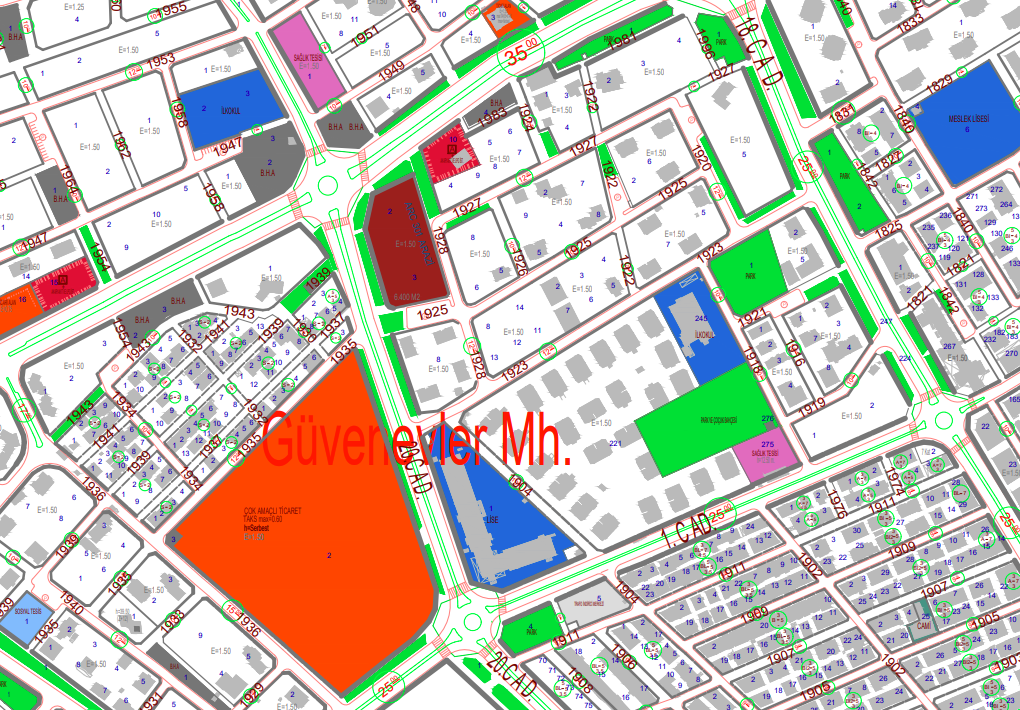 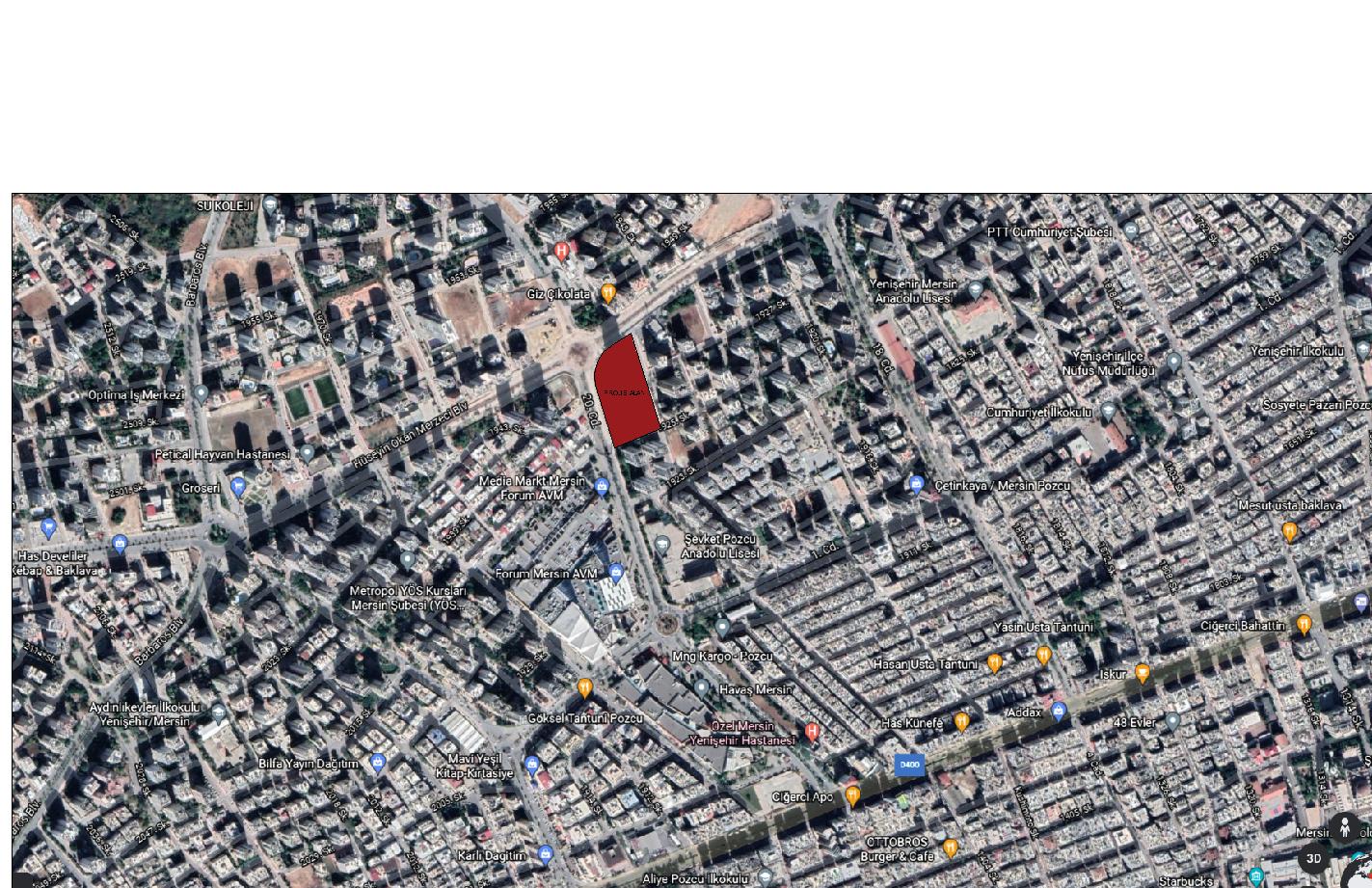 HAFTATARİHKONULAREKBİLGİ1Proje konusu, ihtiyaç programı, proje arazisi, çalışma gruplarının öğrencilere duyurulmasıKonu ile ilgili örneklerin sunulmasıAraştırma dosyası, çevre analizi, senaryo & konsept çalışmalarına başlanmasıARC 3011Proje konusu, ihtiyaç programı, proje arazisi, çalışma gruplarının öğrencilere duyurulmasıKonu ile ilgili örneklerin sunulmasıAraştırma dosyası, çevre analizi, senaryo & konsept çalışmalarına başlanması2İlk fikirler ve taslak-leke çalışmaları, çalışma maketlerinin sunulmasıAraştırma dosyası, çevre analizi, senaryo & konsept çalışmalarının sunulmasıProje konusu ve araştırmalar çerçevesinde, vaziyet planı, plan, kütle eskiz ve maket çalışmalarının yapılması2İlk fikirler ve taslak-leke çalışmaları, çalışma maketlerinin sunulmasıAraştırma dosyası, çevre analizi, senaryo & konsept çalışmalarının sunulmasıProje konusu ve araştırmalar çerçevesinde, vaziyet planı, plan, kütle eskiz ve maket çalışmalarının yapılması3Proje konusu ve araştırmalar çerçevesinde, vaziyet planı, plan, kütle eskiz ve maket çalışmalarının yapılması3Proje konusu ve araştırmalar çerçevesinde, vaziyet planı, plan, kütle eskiz ve maket çalışmalarının yapılması4YAZILI SINAV - Eskiz Çizimi - Konu projeden veya başka olabilir - Süre 6-7 saatDeğerlendirme %304YAZILI SINAV - Eskiz Çizimi - Konu projeden veya başka olabilir - Süre 6-7 saatDeğerlendirme %305Öğrencinin tasarladığı projeye ait ölçekli vaziyet planı, kat planları, kesit, görünüş, maket ve modelleme çalışmalarının kritik edilmesi5Öğrencinin tasarladığı projeye ait ölçekli vaziyet planı, kat planları, kesit, görünüş, maket ve modelleme çalışmalarının kritik edilmesi6Öğrencinin tasarladığı projeye ait ölçekli vaziyet planı, kat planları, kesit, görünüş, maket ve modelleme çalışmalarının kritik edilmesi6Öğrencinin tasarladığı projeye ait ölçekli vaziyet planı, kat planları, kesit, görünüş, maket ve modelleme çalışmalarının kritik edilmesi7Öğrencinin tasarladığı projeye ait ölçekli vaziyet planı, kat planları, kesit, görünüş, maket ve modelleme çalışmalarının kritik edilmesi7Öğrencinin tasarladığı projeye ait ölçekli vaziyet planı, kat planları, kesit, görünüş, maket ve modelleme çalışmalarının kritik edilmesiDÖNEM İÇİN VERİLEN PROJENİN TAMAMLANARAK TESLİM EDİLMESİ,PROJE SUNUMU İÇİN İSTENENLER:• Araştırma dosyası ve paftası• Çevre analizi• Ana fikir, tema veya hikayeleri• Program, ilişki şeması ve leke şeması• Yerleşim planı 1/500 ve 1/200• Planlar 1/100, zemin kat kısmi 1/50• Kesitler 1/100, 1/50• Görünüşler 1/100, 1/50• Sistem kesitleri ve detaylar 1/20• Model (maket) 1/500• 3D Perspektifler (serbest el ya da bilgisayar çizimi )DEĞERLENDİRMELER: %30 ESKİZ SINAVI, % 70 FİNAL olarak yapılır.A.       KONUTA.       KONUTA.       KONUTA.       KONUTA.       KONUTA.       KONUTGİRİŞ BÖLÜMÜGİRİŞ BÖLÜMÜGİRİŞ BÖLÜMÜGİRİŞ BÖLÜMÜGİRİŞ BÖLÜMÜGİRİŞ BÖLÜMÜGÜVENLİK11212DANIŞMA+BEKLEME11212YÖNETİM ODASI 11212GÖREVLİ (KAPICI) DAİRESİ16060FARKLI DAİRE TİPLERİ (1+1), (2+1) ve (3+1) olarak üç farklı konut tipi tasarlanmalıdır. B.       SOSYAL VE KÜLTÜREL MEKANLARB.       SOSYAL VE KÜLTÜREL MEKANLARB.       SOSYAL VE KÜLTÜREL MEKANLARB.       SOSYAL VE KÜLTÜREL MEKANLARB.       SOSYAL VE KÜLTÜREL MEKANLARB.       SOSYAL VE KÜLTÜREL MEKANLARKAFE/BAR1RESTORAN1MUTFAK/DEPOEĞLENCE VE DİNLENME AMAÇLI MEKANLAR WC-LAVABOUygun sayı ve boyutlarda gerekli yerlerde tasarlanmalıdır.C.       TEKNİK BİRİMLERC.       TEKNİK BİRİMLERC.       TEKNİK BİRİMLERC.       TEKNİK BİRİMLERC.       TEKNİK BİRİMLERC.       TEKNİK BİRİMLERISI – ISITMA MERKEZİ1SU DEPOSU1JENERATÖR1DEPO1SIĞINAK (YÖNETMELİĞE GÖRE DÜZENLENECEK)D.       AÇIK VE YARI AÇIK ALANLARD.       AÇIK VE YARI AÇIK ALANLARD.       AÇIK VE YARI AÇIK ALANLARD.       AÇIK VE YARI AÇIK ALANLARD.       AÇIK VE YARI AÇIK ALANLARD.       AÇIK VE YARI AÇIK ALANLARAÇIK SPOR ALANLARI VE YEŞİL ALANLARAÇIK OTOPARKYÜRÜYÜŞ YOLLARI, OTURMA-DİNLENME VB. ÇEŞİTLİETKİNLİK ALANLARIKAPALI OTOPARK